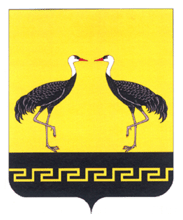 Муниципальное бюджетное общеобразовательное учреждение«Бомская средняя общеобразовательная школа»Мухоршибирского района Республики Бурятия Буряад Республикын «Мухар-Шэбэрэй аймаг гэhэн муниципальна байгуулгын hуралсалай управлени»Муниципальна бюджетнэ юрэнхы hуралсалай эмхи зургаан«Боомой дунда юрэнхы hуралсалай hургуули»671356, РБ, Мухоршибирский район, улус Бом, ул. Советская,6E-mail: bommsosh_2011@mail.ru тел.: 8(30143) 25-112ОГРН: 1020300752955 ИНН/КПП: 0314004172/031401001сайт: http://bom.buryatschool.ru ПРИКАЗ  № 79«Об участии в проведении Всероссийских проверочных работ»от 04 сентября 2020 года            В рамках проведения Всероссийских проверочных работ (далее – ВПР) на основании приказа Министерства образования и науки республики Бурятия № 954 от 07.08. 2020 года «Об утверждении графика проведения Всероссийских проверочных работ»,                ПРИКАЗЫВАЮ:Провести Всероссийские проверочные работы (далее – ВПР) в 5 классах в следующие сроки:15.09 ,17.09.20– по учебному предмету «Русский язык» (часть 1, часть 2);22.09.2020– по учебному предмету «Математика»;30.09 .2020– по учебному предмету «Окружающий мир».В соответствии с порядком проведения ВПР провести проверочную работу в 5 классах на следующих уроках:–  по русскому языку (часть 1) 15.09.20 на 3 уроке;–  по русскому языку (часть 217.09.20 на 3уроке;– по математике 22.09.2020 на 3 уроке;– по окружающему миру 30.09 .2020на 3  уроке.3. Выделить для проведения ВПР следующие помещения:–по русскому языку (3 человек) кабинет № 8;–по математике (3 человек) кабинет № 8;–по окружающему миру (3 человек) кабинет № 8;4. Назначить ответственным за проведение ВПР в 5 классах Гомбоеву Т.Г., классного руководителя 5 класса5. Провести Всероссийские проверочные работы (далее – ВПР) в 6  классах в следующие сроки:29.09.2020– по учебному предмету «История»;01.10.2020– по учебному предмету «Биология»;23.09.2020– по учебному предмету «Математика»;17.09.2020– по учебному предмету «Русский язык».6. В соответствии с порядком проведения ВПР провести проверочную работу в 6 классах на следующих уроках:– по истории 29.09.2020 на 4 уроке;– по биологии 01.10.2020на 3 уроке;– по математике 23.09.2020на 3уроке;– по русскому языку 17.09.2020на 1 уроке.7. Выделить для проведения ВПР в 6 классах следующие помещения:– по истории (6 человек) Кабинет № 16– по биологии (6 человек) Кабинет № 21– по математике (6 человек) Кабинет № 12– по русскому языку (6 человек) Кабинет № 148. Назначить ответственным за проведение ВПР в 6 классе Гомбоеву Т.Г., классного руководителя 6 класса9. Провести Всероссийские проверочные работы (далее – ВПР) в 7 классах в следующие сроки:08.10.2020– по учебному предмету «География»;30.09.2020– по учебному предмету «История»;05.10.2020 – по учебному предмету «Биология»;13.10.2020– по учебному предмету «Обществознание»;21.09.2020– по учебному предмету «Русский язык»;25.09.2020– по учебному предмету «Математика».10. В соответствии с порядком проведения ВПР провести проверочную работу в 7 классах на следующих уроках:– по географии 08.10.2020на 3 уроке;– по истории 30.09.2020на 3 уроке;– по биологии 05.10.2020 на 4 уроке;– по обществознанию 13.10.2020 на 3 уроке;– по русскому языку 21.09.2020на 2 уроке;– по математике 25.09.2020на 3уроке.11. Выделить для проведения ВПР в 7 классах следующие помещения:– по географии (10 человек) Кабинет №21– по истории (10 человек) Кабинет №16– по биологии (10 человек) Кабинет №21– по обществознанию (10 человек) Кабинет №16– по русскому языку (10 человек) Кабинет №14– по математике (10 человек) Кабинет №2212. Назначить ответственным за проведение ВПР в 7 классах Эрхееву Ц.Ж.- классного руководителя 7 класса13. Провести Всероссийские проверочные работы (далее – ВПР) в 8 классах в следующие сроки:14. В соответствии с порядком проведения ВПР провести проверочную работу в 8 классах на следующих уроках:15. Выделить для проведения ВПР в 8 классах следующие помещения:16. Провести Всероссийские проверочные работы (далее – ВПР) в 9 классах в следующие сроки:17. В соответствии с порядком проведения ВПР провести проверочную работу в 9 классах на следующих уроках:18. Выделить для проведения ВПР в 9 классах следующие помещения:19. Назначить ответственным за проведение ВПР в 9 классах Тагарова Б.Г.- классного руководителя 7 класса.20. Назначить ответственным за проведение ВПР в 8 и 9 классах Тагарову Б.Г.- классного руководителя 8-9 классов21. Назначить ответственным за проведение ВПР в 5 и 6 классах Гомбоеву Т.Г.- классного руководителя 5-6 классов.22. Назначить ответственным за проведение ВПР в 7 классе Эрхееву Ц.Ж.- классного руководителя 7 класса.23. Назначить школьным координатором проведения ВПР по образовательной организации Жигмитдоржиеву Н.Ж. и передать информацию о школьном координаторе (89140566073) муниципальному (региональному) координатору.24. Школьному координатору проведения ВПР Жигмитдоржиевой Н.Ж.-зам. директора по УВР:   24.1  Обеспечить проведение подготовительных мероприятий для включения образовательной организации в списки участников ВПР, в том числе, авторизацию в ФИС ОКО (https://fis-oko.obrnadzor.gov.ru/ раздел «Обмен данными» или по прямой ссылке https://lk-fisoko.obrnadzor.gov.ru/), получение логина и пароля доступа в личный кабинет образовательной организации, заполнение опросного листа ОО -  участника ВПР, получение инструктивных материалов. Внести необходимые изменения в расписание занятий образовательной организации в дни проведения ВПР. Скачать в личном кабинете в ФИС ОКО протокол проведения работы и список кодов участников. Распечатать бумажный протокол и коды участников. Разрезать лист с кодами участников для выдачи каждому участнику отдельного кода.Скачать комплекты для проведения ВПР (зашифрованный архив) в личном кабинете ФИС ОКО до дня проведения работы для 5 (История, Биология), 6,7,10 и 11 классов. Получить шифр для распаковки архива в личном кабинете в ФИС ОКО для 5 (История, Биология),6,7,10 и 11 классов. Даты получения архивов с материалами и  шифров к архиву указаны в плане-графике проведения ВПР 2019.Скачать комплекты для проведения ВПР (архив не зашифрован) в личном кабинете ФИС ОКО до дня проведения работы для 4 (все предметы) и 5 (Русский язык, Математика) классов. Для каждой ОО варианты сгенерированы индивидуально на основе банка заданий  ВПР с использованием ФИС ОКО. Даты получения архивов с материалами указаны в плане-графике проведения ВПР 2019.Распечатать варианты ВПР на всех участников.Организовать выполнение участниками работы. Выдать каждому участнику код (причём каждому участнику – один и тот же код на все работы). Каждый код используется во всей ОО только один раз. В процессе проведения работы заполнить бумажный протокол, в котором фиксируется соответствие кода и ФИО участника. Каждый участник переписывает код в специально отведенное поле на каждой странице работы. Работа может выполняться ручками (синей или черной), которые используются обучающимися на уроках.По окончании проведения работы собрать все комплекты.В личном кабинете в ФИС ОКО получить критерии оценивания ответов. Даты получения критериев оценивания работ указаны в плане-графике проведения ВПР 2020.Получить через личный кабинет в ФИС ОКО электронную форму сбора результатов ВПР. Даты получения форм сбора результатов указаны в плане-графике проведения ВПР 2020.Организовать проверку ответов участников с помощью критериев по соответствующему предмету.Заполнить форму сбора результатов выполнения ВПР, для каждого из участников внести в форму его код, номер варианта работы и баллы за задания. В электронном протоколе передаются только коды участников, ФИО не указываются. Соответствие ФИО и кода остается в ОО в виде бумажного протокола.Загрузить форму сбора результатов в ФИС ОКО. Загрузка формы сбора результатов в ФИС ОКО должна быть осуществлена по графику:Просмотреть статистические отчеты по проведению работы в личном кабинете ФИС ОКО (раздел «Аналитика»). При необходимости экспортировать их в формат MS Excel  и сохранить на свой компьютер.  С помощью бумажного протокола установить соответствие между ФИО участников и их результатами. Сроки получения результатов по соответствующим предметам указаны  в плане-графике проведения ВПР 2019.Назначить организаторами проведения ВПР в соответствующих кабинетах:     кабинет №11- Доноев В.Г., кабинет №12- Гомбоева Т.Г., кабинет №16- Цыбикова А.Б., кабинет №14- Эрхеева Ц.Ж., кабинет № 21- Гомбоева Т.Г., кабинет №22 – Тагарова Б.Г.Организаторам проведения ВПР в соответствующих кабинетах:– проверить готовность аудитории перед проведением проверочной работы;– получить от ответственного за проведение ВПР в соответствующих классах или школьного координатора проведения ВПР. материалы для проведения проверочной работы;– выдать комплекты проверочных работ участникам;– обеспечить порядок в кабинете во время проведения проверочной работы;– заполнить бумажный протокол во время проведения проверочной работы;– собрать работы участников по окончании проверочной работы и передать их <ответственному за проведение ВПР в соответствующей параллели классов или школьному координатору проведения ВПР.Назначить дежурными, ответственными за соблюдение порядка и тишины в соответствующих помещениях во время проведения проверочной работы, следующих сотрудников:1 этаж- Эрдынееву В.Б., 2 этаж- Тапхаеву Г.Б., Жамсаранову Ц.Г.Директор школы: __________ Тагарова Н.Б.С приказом ознакомлены: __________ Жигмитдоржиева Н.Ж., _____ Тыкшеева С.В.________ Тагарова Б.Г., _______ Эрхеева Ц.Ж., ______ Доноев В.Г., ________ ГомбоеваТ.Г., ________ Тагарова Б.Г., ______ Цыбикова А.Б._________Эрдынеева В.Б., _______Тапхаева Г.Б.,Русский язык16.09.2020Математика18.09.2020История24.09.2020Биология 29.09.2020География02.10.2020Обществознание06.10.2020Физика 09.10.2020Английский язык13-14.09.2020Русский язык16.09.20203 урокМатематика18.09.20202 урокИстория24.09.20203 урокБиология 29.09.20203 урокГеография02.10.20202 урокОбществознание06.10.20203 урокФизика 09.10.20203 урокАнглийский язык13-14.09.20203 урокРусский язык16.09.2020Кабинет № 143 урокМатематика18.09.2020Кабинет № 222 урокИстория24.09.2020Кабинет №163 урокБиология 29.09.2020Кабинет № 213 урокГеография02.10.2020Кабинет № 212 урокОбществознание06.10.2020Кабинет № 163 урокФизика 09.10.2020Кабинет № 123 урокАнглийский язык13-14.09.2020Кабинет № 103 урок№Предмет Дата 1Русский язык14.09.20202Математика24.09.20203Биология30.09.20204Обществознание09.10.2020№Предмет Дата 1Русский язык14.09.20203 урок2Математика24.09.20202 урок3Биология30.09.20203 урок4Обществознание09.10.20203 урок№Предмет № кабинетаДата Время1Русский языкКабинет № 1414.09.20203 урок2МатематикаКабинет № 2224.09.20202 урок3БиологияКабинет № 2230.09.20203 урок4ОбществознаниеКабинет №1609.10.20203 урок5-8 классы по всем предметам5-8 классы по всем предметам9 класс по всем предметамСбор контекстных данных об ОО и участниках ВПРс14.09.2020 до 01.10.2020с14.09.2020 до 01.10.2020Получение архивов с материаламис 07.09.2020с 11.09.2020Получение критериев оценивания работ и форм сбора результатовс 14.09.2020с 14.09.2020Получение программного обеспечения и демонстрационных вариантов для проведения работ в 8 классах по иностранным языкамс 07.09.2020Получение архивов с материалами, критериев оценивания работ и форм сбора результатовдля 8 классов по иностранным языкам для ОО, у которых один день проведения, и для первого дня проведения для ОО, у которых более одного дня проведенияс 07.09.2020 до 17.09.2020 (необходимо скачать материалы)Получение архивов с материалами, критериев оценивания работ и форм сбора результатов для 8классов по иностранным языкамдля второго, третьего и т.д дней проведения (для ОО, в которых более одного дня проведения)с 18.09.2020Проведение работы14.09.2020-12.10.2020 (в любой день из указанного периода).День проведения определяется самостоятельно ОО14.09.2020-12.10.2020 (в любой день из указанного периода).День проведения определяется самостоятельно ООПроверка работи загрузка форм сбора результатовдо 19.10.2020 (до 23:00 мск)до 19.10.2020 (до 23:00 мск)Получение результатовс 30.10.2020с 30.10.2020